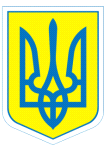 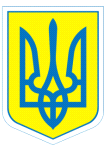 НАКАЗ07.09.2015					м.Харків					№ 197Про затвердження мережі комунального закладу «Спеціальний навчально-виховний комплекс І-ІІ ступенів № 2» Харківської обласної ради станомна 05.09.2015 року 	На підставі роботи, проведеної з уточнення списків учнів по класах, наявних особових справ учнів, даних алфавітної книги навчального закладу станом на 05.09.2015 рокуНАКАЗУЮ:	1. Затвердити мережу навчального закладу (Додаток 1).	2. Секретарю школи Єрмоленко З.М.:	2.1. Оформити розділи І-ІІ алфавітної книги станом на 05.09.2015 року відповідно до нормативних вимог.	07.09.2015	2.2. Змінити номери  на особових справах учнів, які прибули до школи, виходячи з номерів, присвоєних в алфавітній книзі.07.09.2015	2.3. Змінити назву закладу в особових справах учнів, які прибули до школи.07.09.201522.4. Помістити особові справи зарахованих учнів до папок з особовими справами.07.09.20152.5. Оформити списки  учнів підготовчих, 1-10-х класів, що знаходяться в папках з особовими справами.07.09.2015	3. Класним керівникам підготовчих, 1-10-х класів:	3.1. Оформити класні журнали відповідно до нормативних вимог.07.09.2015	3.2. Забезпечити відповідність номерів особових справ учнів номерам в алфавітній книзі і класних журналах.07.09.2015	3.3. Передати списки учнів підготовчих, 1-10-х класів до медичного кабінету школи.07.09.2015	4. Вихователям дошкільного підрозділу  оформити книгу відомостей про дітей та їх батьків, журнал обліку щоденного відвідування дітьми групи.	5. Контроль за виконанням даного наказу залишаю за собою.Директор			Л.О.МельніковаДанильченко,370-30-63З наказом ознайомлені:Секретар			З.М.ЄрмоленкоКласні керівникиПідготовчий клас А		Н.А.Савенкова		4-А				Т.П.Наливайко   Підготовчий клас А		О.Б.Коронієнко		4-Б				О.І.Рябіченко1-А		І.О.Бугло			5-А				А.Ю.Савченко1-Б		М.С.Москаленко 		5-Б				О.В.Бурян   1-В		Н.Л.Смирнова		6-А				А.С.Удовиченко    2-А		Т.Г.Воробйова		7-А				І.В.Степаненко2-Б		І.В.Сковалюк        		8-А				С.М.Нікуліна2-В		Є.О.Грищенко		9-А				В.В.Єфименко	3-А		М.В.Деменко		           9-Б				Т.Ю.Літвінова	3-Б		М.П.Дембовська	          10-А		  		С.В.Шеховцова					  дошкільна група № 1           	 Т.І.Світлічнадошкільна група № 2		Л.А.Бєлєвцовадошкільна група № 3		В.С.СобольДодаток 1до наказу КЗ «СНВК» № 2від 07.09.2015 № 197Кількість класівКількість класівКількість класівКількість учнівКількість учнівКількість учнівУкр.Рос.РазомУкр.Рос.РазомІ ступіньПідготовчий клас А1-18-8І ступіньПідготовчий клас Б1-111-11І ступіньРазом підготовчі класи221919І ступінь1-А1-114-14І ступінь1-Б1-114-14І ступінь1-В1-114-14І ступіньРазом 1 кл.3-342-42І ступінь2-А1-114-14І ступінь2-Б1-113-13І ступінь2-В111616І ступіньРазом 2 кл.3-343-43І ступінь3-А1-19-9І ступінь3-Б1-116-16І ступіньРазом 3 кл.2225-25І ступінь4-А1-113-13І ступінь4-Б1-118-18І ступіньРазом 4 кл.2-231-31І ступіньРазом Підготовчий клас, 1-4 кл.12-12160-160ІІступінь5-А1-114-14ІІступінь5-Б1-115-15ІІступіньРазом 5 кл.2-229-29ІІступінь6-А1-113-13ІІступінь7-А1-117-17ІІступінь8-А1-112-12ІІступінь9-А1-111-11ІІступінь9-Б1-19-9ІІступіньРазом 9 кл.2-220-20ІІступінь10-А1-114-14ІІступіньРазом 5-10 кл.8-8105-105Разом підготовчі, 1-10 кл.19-19265-265Дошкільний підрозділДошкільна група № 11-18-8Дошкільний підрозділДошкільна група № 21-110-10Дошкільний підрозділДошкільна група № 31110-10Дошкільний підрозділРазом дошкільний підрозділ3-328-28Разом по школі2222293293